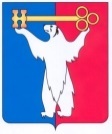 АДМИНИСТРАЦИЯ ГОРОДА НОРИЛЬСКАКРАСНОЯРСКОГО КРАЯПОСТАНОВЛЕНИЕ27.07.2020	                                        г. Норильск 			                       № 387О внесении изменений в отдельные постановления Администрации города НорильскаВ соответствии с Федеральным законом от 27.07.2010 № 210-ФЗ 
«Об организации предоставления государственных и муниципальных услуг», ПОСТАНОВЛЯЮ:1. Внести в Порядок оказания материальной помощи многодетным семьям», утвержденный постановлением Администрации города Норильска от 18.11.2008 № 2111 (далее – Порядок), следующие изменения:1.1. В пункте 2.2 Порядка:1.1.1. Подпункт «а» изложить в следующей редакции:«а) паспорт или иной документ, удостоверяющий личность заявителя и членов его семьи старше 14 лет (при обращении с заявлением законного или уполномоченного представителя – паспорт или иной документ, удостоверяющий личность заявителя, членов семьи заявителя старше 14 лет, законного или уполномоченного представителя);».1.1.2. Подпункт «в» изложить в следующей редакции:«в) сведения территориального органа Министерства внутренних дел РФ о регистрации заявителя и членов семьи, проживающих совместно с заявителем, по месту жительства на территории муниципального образования город Норильск (в случае предоставления иного документа, удостоверяющего личность заявителя, членов семьи старше 14 лет);».1.1.3. Дополнить новым подпунктом «п» следующего содержания:«п) согласие на обработку персональных данных членов семьи заявителя (их законных представителей) по форме согласно приложению № 3 к настоящему Порядку.».1.1.4. Слова «в подпунктах «к» - «м»» заменить словами «в подпунктах «в», «к», «л», «м»».1.1.5. В абзацах шестнадцатом - восемнадцатом слово «информация» исключить.1.1.6. Абзац пятнадцатый - восемнадцатый считать абзацем шестнадцатым – девятнадцатым соответственно.1.1.7. Дополнить абзацем двадцатым следующего содержания:«из территориального органа Министерства внутренних дел РФ о регистрации заявителя и членов семьи, проживающих совместно с заявителем, по месту жительства на территории муниципального образования город Норильск (в случае предоставления иного документа, удостоверяющего личность заявителя, членов семьи старше 14 лет).».1.2. В абзаце третьем пункта 2.10 Порядка слова «в подпунктах «к» - «м»» заменить словами «в подпунктах «в», «к», «л», «м»».1.3. В пункте 2.12 Порядка:1.3.1. слова «в подпунктах «к», «л», «м»» заменить словами «в подпунктах «в», «к», «л», «м»»;1.3.2. дополнить новым подпунктом «г» следующего содержания:«г) выявление документально подтвержденного факта (признаков) ошибочного или противоправного действия (бездействия) директора Управления социальной политики, специалистов Управления социальной политики при первоначальном отказе в приеме документов, необходимых для предоставления материальной помощи, либо в предоставлении материальной помощи, о чем в письменном виде за подписью директора Управления социальной политики уведомляется заявитель, а также приносятся извинения за доставленные неудобства.».1.4. Приложение к Порядку изложить в редакции согласно приложению № 1 к настоящему постановлению.1.5. Дополнить Порядок приложением № 3 в редакции согласно приложению № 2 к настоящему постановлению.2. Внести в Административный регламент предоставления муниципальной услуги по оказанию материальной помощи многодетным семьям на одежду детям, утвержденный постановлением Администрации города Норильска от 18.06.2013 № 291 (далее – Административный регламент), следующие изменения:2.1. Пункт 2.2 Административного регламента изложить в следующей редакции:«2.2. Муниципальную услугу предоставляет муниципальное казенное учреждение «Управление социальной политики» (далее - Управление).».2.2. В пункте 2.6 Административного регламента:2.2.1. Подпункт «б» изложить в следующей редакции:«б) паспорт или иной документ, удостоверяющий личность Заявителя и членов его семьи старше 14 лет (при обращении с заявлением законного или уполномоченного представителя – паспорт или иной документ, удостоверяющий личность заявителя, членов семьи заявителя старше 14 лет, законного или уполномоченного представителя);».2.2.2. Подпункт «г» изложить в следующей редакции:«г) сведения территориального органа Министерства внутренних дел РФ о регистрации Заявителя и членов семьи, проживающих совместно с Заявителем, по месту жительства на территории муниципального образования город Норильск (в случае предоставления иного документа, удостоверяющего личность Заявителя, членов семьи старше 14 лет);».2.2.3. Дополнить новым подпунктом «р» следующего содержания:«р) согласие на обработку персональных данных членов семьи Заявителя (их законных представителей) по форме согласно приложению № 4 к настоящему Административному регламенту.».2.3. В пункте 2.6.1 Административного регламента:2.3.1. В абзаце первом слова «в подпунктах «л» - «н»» заменить словами «в подпунктах «г», «л», «м», «н»».2.3.2. В абзацах втором-четвертом слово «информация» исключить.2.3.3. Дополнить абзацем пятым следующего содержания:«из территориального органа Министерства внутренних дел РФ о регистрации Заявителя и членов семьи, проживающих совместно с Заявителем, по месту жительства на территории муниципального образования город Норильск (в случае предоставления иного документа, удостоверяющего личность Заявителя, членов семьи старше 14 лет).».2.4. По всему тексту Административного регламента слова «в подпунктах «л» - «н»», «в подпунктах «л», «м» «н» заменить словами «в подпунктах «г», «л», «м», «н»».  2.5. Пункт 2.9 Административного регламента дополнить новым подпунктом «г» следующего содержания:«г) выявление документально подтвержденного факта (признаков) ошибочного или противоправного действия (бездействия) директора Управления, специалистов Управления и их непосредственных руководителей при первоначальном отказе в приеме документов, необходимых для предоставлении материальной муниципальной услуги, либо в предоставлении муниципальной услуги, о чем в письменном виде за подписью директора Управления уведомляется Заявитель, а также приносятся извинения за доставленные неудобства.».2.6. Приложение № 1 к Административному регламенту изложить в редакции согласно приложению № 3 к настоящему постановлению.2.7. Дополнить Административный регламент приложением № 4 в редакции согласно приложению № 4 к настоящему постановлению.3. Опубликовать настоящее постановление в газете «Заполярная правда» и разместить его на официальном сайте муниципального образования город Норильск.4. Настоящее постановление вступает в силу после его официального опубликования в газете «Заполярная правда».И.о. Главы города Норильска                                                                   Н.А. Тимофеев    Приложение № 1    к постановлению     Администрации города Норильска    от 27.07.2020 № 387Приложение 1к Порядку оказанияматериальной помощимногодетным семьям,утвержденному постановлениемАдминистрации города Норильскаот 18.11.2008 № 2111Директору МКУ «Управление социальной политики»_______________________________________от __________________________________________________________________________,являющегося ___________________________(указать категорию гражданина)адрес проживания (регистрации) _______________________________________________телефон _______________________________ЗАЯВЛЕНИЕ Прошу оказать мне материальную помощь на _________________________Денежные средства прошу:1) перечислить на мой лицевой счет № _______________________________ открытый в кредитной организации Российской Федерации ___________________2) выплатить через отделение связи АО «Почта России» № ___________Общая сумма фактического дохода семьи за 3 месяца: ____________ рублей.Среднедушевой доход семьи составляет: _________________________ рублей.Сообщаю, что по договорам, заключенным в соответствии с Гражданскимзаконодательством Российской Федерации, не работаю, индивидуальнымпредпринимателем, адвокатом, нотариусом не являюсь._______________/___________________/(подпись)	(фамилия, инициалы)	Прошу считать членами моей семьи следующих лиц, проживающих совместно со мной:Я и члены моей семьи иных доходов, кроме указанных в данном заявлении,не имеют.С порядком и условиями оказания материальной помощи ознакомлен (а).Дополнительная информация ___________________________________Достоверность и полноту сведений, указанных в заявлении и приложенныхк нему документах, подтверждаю.К заявлению приложены следующие документы:1. ____________________________________________2. ____________________________________________3. ____________________________________________"___" _____________ 20 __		_______________/___________________/(подпись) 	(фамилия, инициалы)Принял специалист:"___" _____________ 20 __		_______________/___________________/(подпись)	(фамилия, инициалы)Регистрационный номер  № ___________________Приложение № 2к постановлению Администрации города Норильскаот 27.07.2020 № 387Приложение № 3  к Порядку оказания материальной  помощи многодетным семьям,  утвержденному постановлением  Администрации города Норильска  от 18.11.2008 № 2111				   В____________________________________                                   			 от 													______________________________________                                  			      													______________________________________                               			            зарегистрированного (ой) по адресу:                                   			  г. Норильск, район _____________________                              			             ул. ___________________, д. ___, кв. ___                                  			  проживающего (ей) по адресу:                                   			  г. Норильск, район _____________________                                   			  ул. ___________________, д. ___, кв. ___                                  			  тел. 													___________________________________                                                                   дата рождения 											__________________________данные документа, удостоверяющего личность:                                   			  серия ______________, № ______________														                                  			  выдан: когда 											_____________________________________                                 			  кем 													____________________________________Согласиена обработку персональных данных членов семьи (их законных представителей)    Я, ___________________________________________________________________,(фамилия, имя, отчество (последнее – при наличии)выражаю свое согласие на обработку _______________________________________________________________________          				                              (наименование учреждения)_______________________________________________________________________моих персональных данных (персональных данных моего несовершеннолетнего ребенка _________________________________________________________________), (фамилия, имя, отчество (последнее – при наличии)в том числе: - фамилии, имени, отчества; номера и серии документа, удостоверяющего личность, сведений о дате его выдачи и выдавшем органе; года, месяца, даты и места рождения; адреса проживания; сведений о доходах; и иных персональных данных, содержащихся в представленных документах, а именно совершение _______________________________________________________________ 	(наименование учреждения)действий, предусмотренных пунктом 3 части первой статьи 3 Федерального закона от 27.07.2006 № 152-ФЗ «О персональных данных»: любых действий (операций) или совокупности действий (операций), совершаемых с использованием средств автоматизации или без использования таких средств с персональными данными, включая сбор, запись, систематизацию, накопление, хранение, уточнение (обновление, изменение), извлечение, использование, передачу (распространение, предоставление, доступ), обезличивание, блокирование, удаление, уничтожение персональных данных с целью предоставления ______________________________________________________________________                  			(наименование материальной помощи)Настоящее согласие вступает в силу со дня его подписания и действует до истечения сроков хранения соответствующей информации или документов, содержащих указанную информацию, определяемых в соответствии с законодательством Российской Федерации. Согласие может быть отозвано мною в любое время на основании моего письменного заявления.    «__» ____________ ____ г.   ___________   _________________________________         (дата)                                          (подпись)                                    (расшифровка) <*> Я, __________________________________________________________________, (фамилия, имя, отчество (последнее - при наличии)согласен(на) на обработку персональных данных своего ребенка _______________________________________________________________________.                                      (фамилия, имя, отчество (последнее - при наличии) несовершеннолетнего    «__» ____________ ____ г.   __________   _________________________________         (дата)                                          (подпись)                                    (расшифровка)--------------------------------<*> Заполняется родителем (законным представителем) несовершеннолетнего ребенка в возрасте от 14 до 18 ле    Приложение № 3    к постановлению     Администрации города Норильска    от 27.07.2020 № 387Приложение 1к Административному регламенту предоставления муниципальной услуги по оказанию материальной помощи многодетным семьям  на одежду детям, утвержденному постановлением Администрации города Норильска от 18.06.2013 № 291Директору МКУ «Управление социальной политики»_______________________________________от __________________________________________________________________________,являющегося ___________________________(указать категорию гражданина)адрес проживания (регистрации) _______________________________________________телефон _______________________________ЗАЯВЛЕНИЕ Прошу оказать мне материальную помощь на _________________________Денежные средства прошу:1) перечислить на мой лицевой счет № _______________________________ открытый в кредитной организации Российской Федерации ___________________2) выплатить через отделение связи АО «Почта России» № ___________Общая сумма фактического дохода семьи за 3 месяца: ____________ рублей.Среднедушевой доход семьи составляет: _________________________ рублей.Сообщаю, что по договорам, заключенным в соответствии с Гражданскимзаконодательством Российской Федерации, не работаю, индивидуальнымпредпринимателем, адвокатом, нотариусом не являюсь._______________/___________________/(подпись)	(фамилия, инициалы)	Прошу считать членами моей семьи следующих лиц, совместно проживающих со мной:Я и члены моей семьи иных доходов, кроме указанных в данном заявлении,не имеют.С порядком и условиями оказания материальной помощи ознакомлен (а).Дополнительная информация ___________________________________Достоверность и полноту сведений, указанных в заявлении и приложенныхк нему документах, подтверждаю.К заявлению приложены следующие документы:1. ____________________________________________2. ____________________________________________3. ____________________________________________"___" _____________ 20 __		_______________/___________________/(подпись) 	(фамилия, инициалы)Принял специалист:"___" _____________ 20 __		_______________/___________________/(подпись)	(фамилия, инициалы)Регистрационный номер  № ___________________Приложение № 4к постановлению Администрации города Норильска  от 27.07.2020 № 387Приложение № 4  к Административному регламенту              предоставления муниципальной услуги по оказанию материальной помощи многодетным семьям на одежду детям, утвержденному постановлением Администрации города Норильска от 18.06.2013 № 291				   В______________________________________                                   			 от ______________________________________                                  			      ______________________________________                               			            зарегистрированного (ой) по адресу:                                   			  г. Норильск, район _____________________                              			             ул. ___________________, д. ___, кв. ___                                  			  проживающего (ей) по адресу:                                   			  г. Норильск, район _____________________                                   			  ул. ___________________, д. ___, кв. ___                                  			  тел. ___________________________________                                                                   дата рождения __________________________данные документа, удостоверяющего личность:                                   			  серия ______________, № ________________                                  			  выдан: когда ___________________________                                 			  кем ____________________________________Согласиена обработку персональных данных членов семьи (их законных представителей)    Я, ___________________________________________________________________,(фамилия, имя, отчество (последнее – при наличии)выражаю свое согласие на обработку _________________________________________          				                              (наименование Управления)__________________________________________________________________________моих персональных данных (персональных данных моего несовершеннолетнего ребенка _________________________________________________________________), (фамилия, имя, отчество (последнее – при наличии)в том числе: - фамилии, имени, отчества; номера и серии документа, удостоверяющего личность, сведений о дате его выдачи и выдавшем органе; года, месяца, даты и места рождения; адреса проживания; сведений о доходах; и иных персональных данных, содержащихся в представленных документах, а именно совершение _______________________________________________________________ 	(наименование Управления)действий, предусмотренных пунктом 3 части первой статьи 3 Федерального закона от 27.07.2006 № 152-ФЗ «О персональных данных»: любых действий (операций) или совокупности действий (операций), совершаемых с использованием средств автоматизации или без использования таких средств с персональными данными, включая сбор, запись, систематизацию, накопление, хранение, уточнение (обновление, изменение), извлечение, использование, передачу (распространение, предоставление, доступ), обезличивание, блокирование, удаление, уничтожение персональных данных с целью предоставления _________________________________________________________________________.                  			(наименование муниципальной услуги)Настоящее согласие вступает в силу со дня его подписания и действует до истечения сроков хранения соответствующей информации или документов, содержащих указанную информацию, определяемых в соответствии с законодательством Российской Федерации. Согласие может быть отозвано мною в любое время на основании моего письменного заявления.    «__» ____________ ____ г.   ___________   _________________________________         (дата)                                          (подпись)                                    (расшифровка) <*> Я, __________________________________________________________________, (фамилия, имя, отчество (последнее - при наличии)согласен(на) на обработку персональных данных своего ребенка _________________________________________________________________________.                                      (фамилия, имя, отчество (последнее - при наличии) несовершеннолетнего    «__» ____________ ____ г.   __________   _________________________________         (дата)                                          (подпись)                                    (расшифровка)--------------------------------<*> Заполняется родителем (законным представителем) несовершеннолетнего ребенка в возрасте от 14 до 18 лет.Виды дохода за 3 месяца, предшествующих месяцу обращенияСумма дохода за 3 месяца (руб.)Название и адрес организации, где получены доходы1. От трудовой деятельности2. Пенсии, пособия, стипендии3. От предпринимательской деятельности4. Полученные алименты5. Иные виды полученных доходовФ.И.О. (последнее при наличии)Степень родства\статус12345Виды дохода за 3 месяца, предшествующих месяцу обращенияСумма дохода за 3 месяца (руб.)Название и адрес организации, где получены доходы1. От трудовой деятельности2. Пенсии, пособия, стипендии3. От предпринимательской деятельности4. Полученные алименты5. Иные виды полученных доходовФ.И.О. (последнее при наличии)Степень родства\статус12345